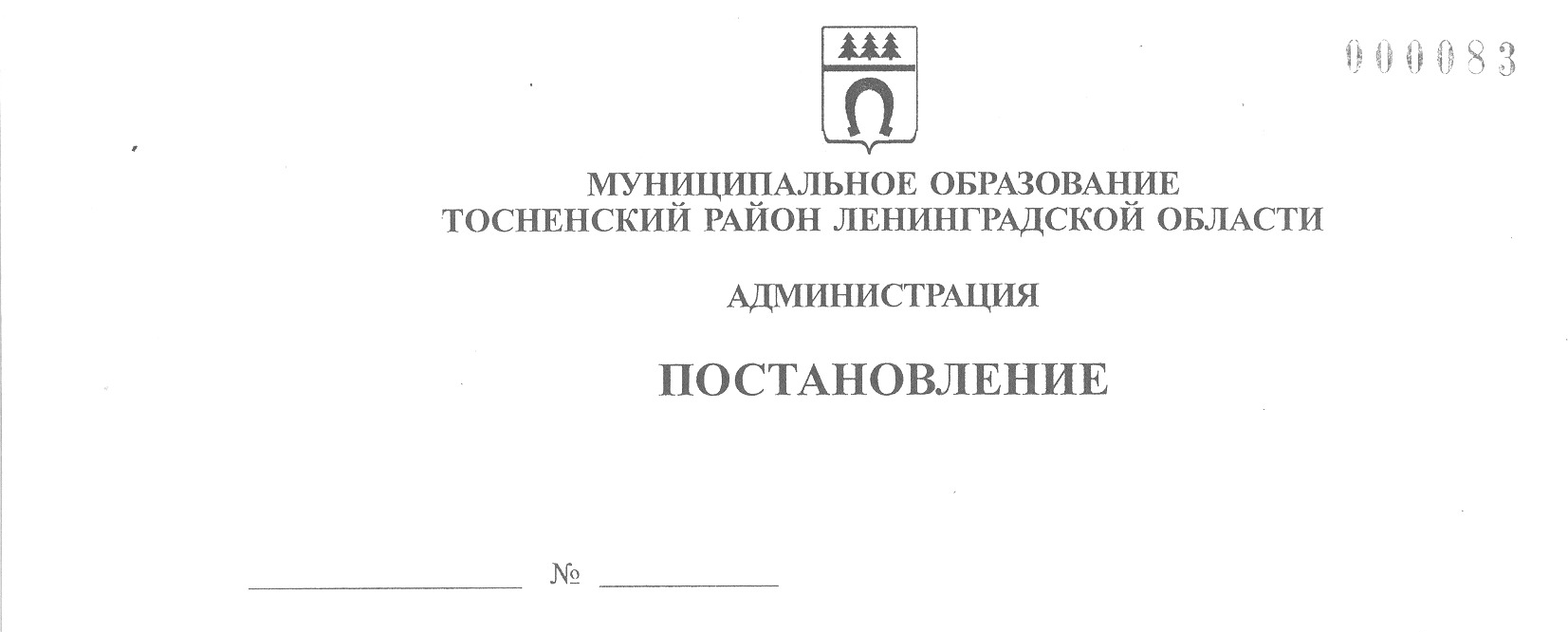 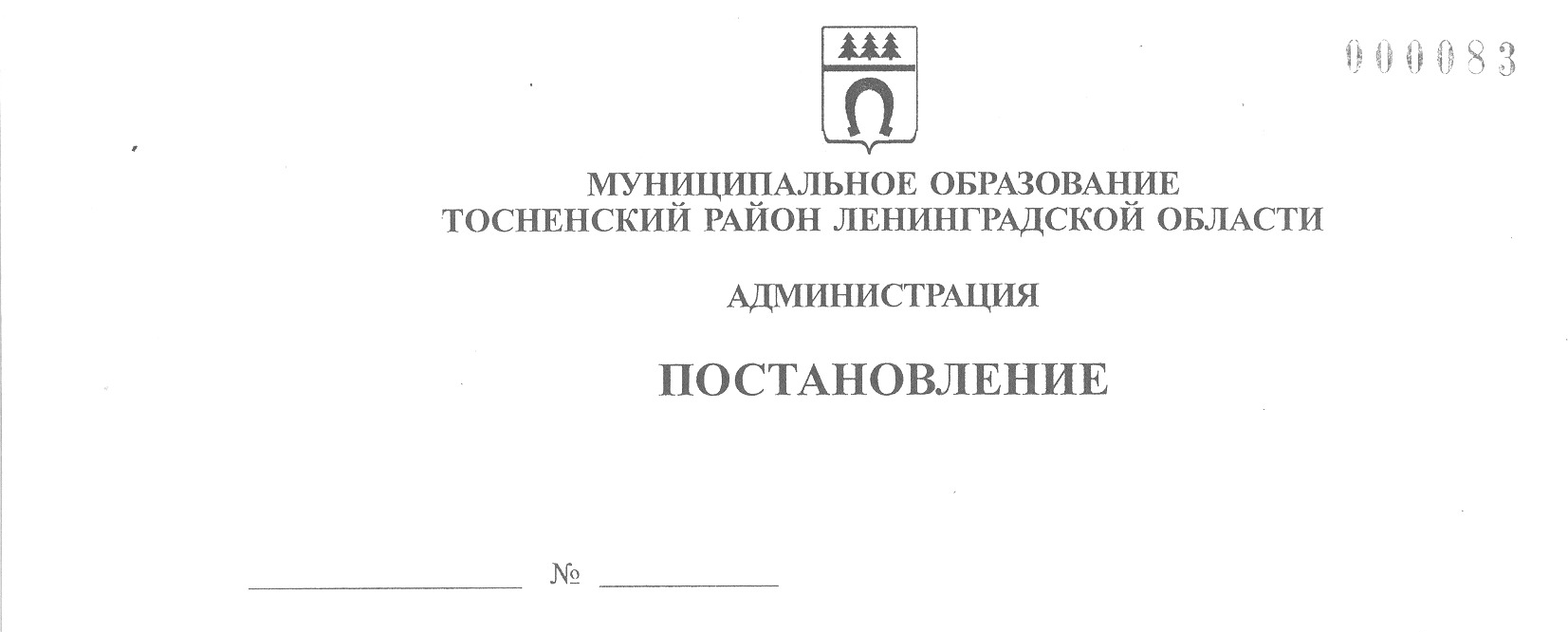 06.07.2021                              1490-паО внесении изменений в состав оперативного штаба по реализации мер профилактики и контроля за распространением коронавирусной инфекции на территории муниципального образования Тосненский район Ленинградской областиВ целях реализации постановления Правительства Ленинградской области от 13.03.2020 № 117 «О введении на территории Ленинградской области режима повышенной готовности для органов управления и сил Ленинградской областной подсистемы РСЧС и некоторых мерах по предотвращению распространения новой коронавирусной инфекции COVID-19 на территории Ленинградской области» администрация муниципального образования Тосненский район Ленинградской области ПОСТАНОВЛЯЕТ:1. Внести в состав оперативного штаба по реализации мер профилактики и контроля за распространением коронавирусной инфекции на территории муниципального образования Тосненский район Ленинградской области, утвержденный постановлением администрации муниципального образования Тосненский район Ленинградской области от 16.03.2020 № 438-па (с учетом изменений, внесенных постановлениями администрации муниципального образования Тосненский район Ленинградской области от 19.03.2020 № 460-па, от 31.03.2020 № 554-па, от 08.04.2020 № 634-па), следующие изменения:1.1. Вывести из состава комиссии:- Григоряна Давида Карибовича;- Малинину Валентину Николаевну;- Петрова Николая Александровича;- Сабанеева Валерия Леонидовича;- Смирнова Павла Александровича;- Стецова Илью Владимировича;- Татарских Анатолия Борисовича;- Худякову Елену Александровну.1.2. Ввести в состав оперативного штаба:- Гракова Сергея Анатольевича – военного комиссара города Тосно и Тосненского района Ленинградской области (по согласованию);- Маслова Анатолия Сергеевича – директора МКУ «Центр административно-хозяйственного обеспечения» (по согласованию);2- Мурша Светлану Ивановну – заместителя главы администрации – председателя комитета финансов администрации муниципального образования Тосненский район Ленинградской области;- Тарабанову Алину Владимировну – и.о. начальника отдела – главного специалиста отдела по культуре и туризму администрации муниципального образования Тосненский район Ленинградской области;- Цибарева Дмитрия Михайловича – начальника ОМВД России по Тосненскому району Ленинградской области (по согласованию);- Чурина Игоря Владимировича – Тосненского городского прокурора (по согласованию).2. Отделу правопорядка и безопасности, делам ГО и ЧС администрации муниципального образования  Тосненский район  Ленинградской области направить в пресс-службу  комитета по организационной работе, местному самоуправлению, межнациональным и межконфессиональным отношениям администрации муниципального образования Тосненский район Ленинградской области настоящее постановление для обнародования в порядке, установленном Уставом муниципального образования Тосненский район Ленинградской области.3. Пресс-службе комитета по организационной работе, местному самоуправлению, межнациональным и межконфессиональным отношениям администрации муниципального образования Тосненский район Ленинградской области обнародовать настоящее постановление в порядке, установленном Уставом муниципального образования Тосненский район Ленинградской области.4. Контроль за исполнением постановления возложить на первого заместителя главы администрации муниципального образования Тосненский район Ленинградской области Тычинского И.Ф.5. Настоящее постановление вступает в силу со дня его принятия.Глава администрации                                                                                   А.Г. КлементьевСюткин Александр Васильевич, 8(81361)2160418 га